6.1000 Scales6.1000 ScalesHuśtawka przeznaczona do jednoczesnego użytkowania dla 2 osób, jest zbudowana z solidnych drewnianych słupów, posiada zamocowana wysoko ruchomą belkę, na której zawieszone są wahadłowe siedziska. Urządzenie przeznaczone do użytkowania w przestrzeniach publicznych i odpowiednie dla wszystkich grup wiekowych, a dla dzieci powyżej 6 roku życia – młodsze dzieci mogą się bawić pod opieką osób dorosłych. Producent nie nakłada dodatkowych ograniczeń wiekowych na użytkowników.Urządzenie atestowane przez TÜV SÜD i zgodne z normą EN 1176.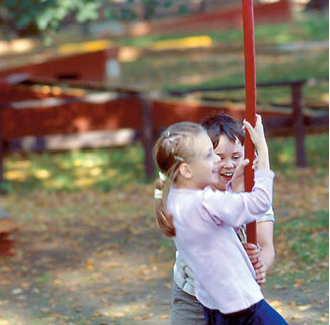 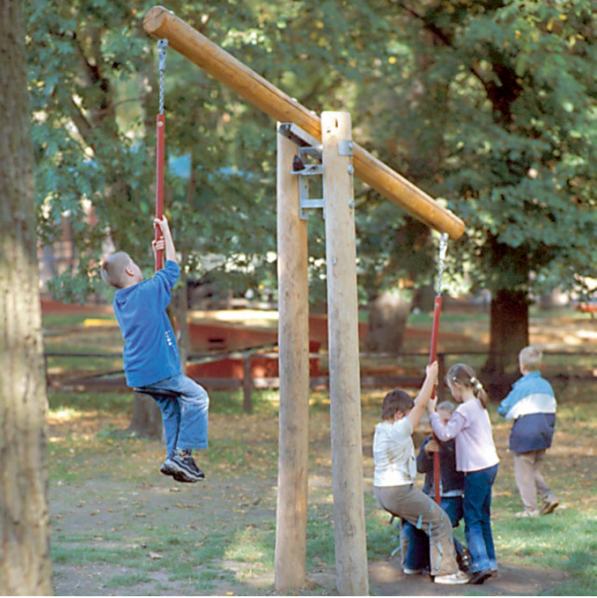 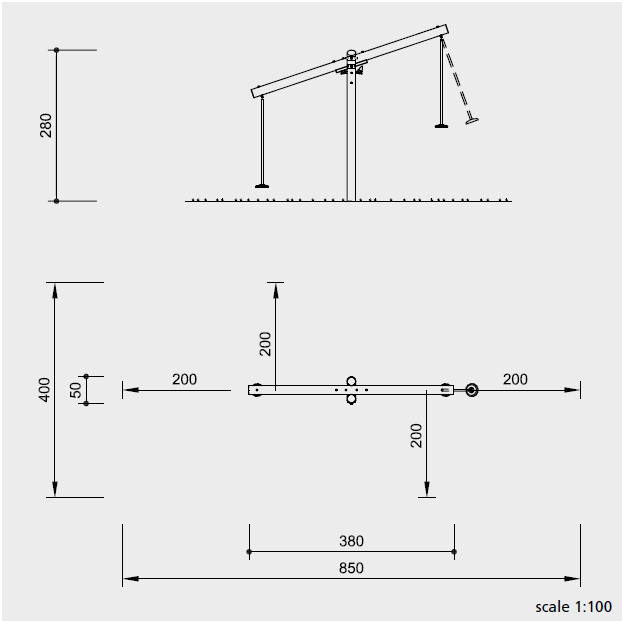 MATERIAŁY / KONSTRUKCJA:Element wykonany z drewna impregnowanych ciśnieniowo jodły i świerku. W dolnej części przeznaczonej do wbetonowania drewno jest gęsto nawiercane, aby umożliwić wtłoczenie jak największej ilości impregnatu. Drewno poddane ośmioetapowemu procesowi selekcji. Dzięki odpowiedniej obróbce zminimalizowane zostało ryzyko pęknięć (brak rdzenia). Słupy pionowe o średnicy15-18 cm, słup poziomy i średnicy od 18 do 22 cm. łańcuchy ocynkowane po zespawaniu, 6 mm (jako opcja dostępna wersja łańcuchów ze stali kwasoodpornej)Zawiesia łańcuchowe w dolnej części powleczone otuliną zabezpieczającą. Drewniane słupy wykorzystane do produkcji urządzenia zostały ręcznie okorowane.Siedziska wykonane z gładkiej gumy. Ich krawędzie są delikatnie wygładzone a wzmocnienie stanowi stalowy element zatopiony wewnątrz siedziskaW elementach ruchomych stosujemy mosiężne tuleje.Śruby użyte do mocowania ze sobą elementów urządzenia mają szerokie łby i możliwość regulacji (nagwintowana tuleja), dzięki czemu wyeliminowane zostało ryzyko skaleczenia się, lub uderzenia o wystający stalowy elementStalowe przeguby, kute, ocynkowane ogniowoMocny mechanizm odbojowy wykonany ze stali cynkowanej ogniowo.KOLORYSTYKA: kolor impregnowanego naturalnego drewna, naturalnej stali cynkowanej ogniowo, siedziska z czarnej gumy, otuliny łańcuchów w kolorze czerwonym.WYMIARY:wysokość: 2.80m
szerokość: 3.80mgłębokość: 0.50mwaga: ~200kgKomponenty:1 drewniana rama konstrukcji nośnej z mechanizmem odbojowym1 belka poprzeczna 2 siedziska gumowe z łańcuchami i przegubamiFundamentowanie do wykonania na miejscu instalacji:1 element minimum 100 x 100 x 60 cm głębokość wykopu minimum 80 cmFundamenty zabezpieczone wierzchnią warstwą amortyzującą o grubości min.20 cmMATERIAŁY / KONSTRUKCJA:Element wykonany z drewna impregnowanych ciśnieniowo jodły i świerku. W dolnej części przeznaczonej do wbetonowania drewno jest gęsto nawiercane, aby umożliwić wtłoczenie jak największej ilości impregnatu. Drewno poddane ośmioetapowemu procesowi selekcji. Dzięki odpowiedniej obróbce zminimalizowane zostało ryzyko pęknięć (brak rdzenia). Słupy pionowe o średnicy15-18 cm, słup poziomy i średnicy od 18 do 22 cm. łańcuchy ocynkowane po zespawaniu, 6 mm (jako opcja dostępna wersja łańcuchów ze stali kwasoodpornej)Zawiesia łańcuchowe w dolnej części powleczone otuliną zabezpieczającą. Drewniane słupy wykorzystane do produkcji urządzenia zostały ręcznie okorowane.Siedziska wykonane z gładkiej gumy. Ich krawędzie są delikatnie wygładzone a wzmocnienie stanowi stalowy element zatopiony wewnątrz siedziskaW elementach ruchomych stosujemy mosiężne tuleje.Śruby użyte do mocowania ze sobą elementów urządzenia mają szerokie łby i możliwość regulacji (nagwintowana tuleja), dzięki czemu wyeliminowane zostało ryzyko skaleczenia się, lub uderzenia o wystający stalowy elementStalowe przeguby, kute, ocynkowane ogniowoMocny mechanizm odbojowy wykonany ze stali cynkowanej ogniowo.KOLORYSTYKA: kolor impregnowanego naturalnego drewna, naturalnej stali cynkowanej ogniowo, siedziska z czarnej gumy, otuliny łańcuchów w kolorze czerwonym.